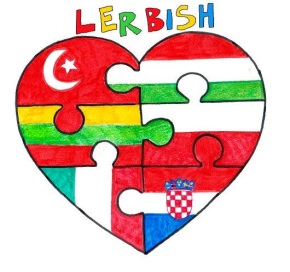 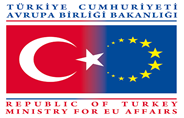 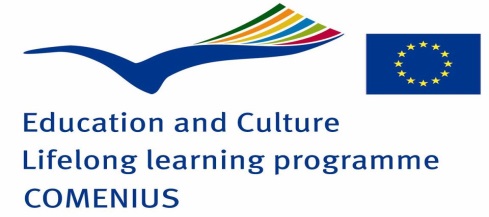 	                             WORDSEARCHHi dear students! We want you to find the capitals and cities of the Comenius Partner Countries and also some words you have learnt so far related to partners HERE ARE THE WORDS YOU HAVE TO FIND;1-ANKARA                     7-MALATYA                     13-TARANTELLA2-BUDAPEST                 8-GRABICA                       14-GOULASH3-ROME                         9-MOLVE                          15-CHILDREN’S DAY4-WARSAW                  10-SZOLNOK                    16-EASTER5-VILNIUS                     11-MARINEO                    17-NEWROZ6-ZAGREB                     12-VARENA                      18-MARZIPAN SHEEP                                                                                  19-CROSS HILL                                                                                    GOOD LUCK!                                                                                  Seher Türkhan Eren                                                                         English Teacher/CoordinatorTARANTELLAMSBWMVFANEWROZENEUJOACQKGRABIAVDDSLREWAXROMESZWAZVEDZRLCARATMAPOENEWARORBTEHRELUAZDFGUYOIRGSSNKWARSERXUSCBATOFFGOUYLETVSAWUKJGOULASHBEBHTIPOACRTMARINEOIZGICHILDRENSDAYLULMALATYAXSRYCFLJMARZIPANSHEEPTOTALAMVILNIUSHEF